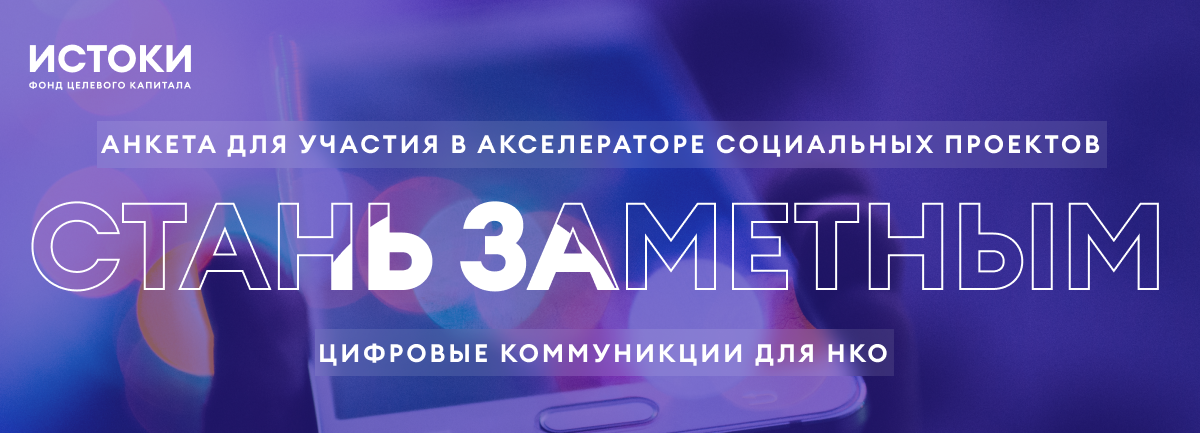 Для корректного отображения анкеты, пожалуйста, заполняйте все данные с ПК
I. Информация о некоммерческой организации1. Полное наименование НКО2. Сокращенное наименование НКО3. Дата создания НКО4. Ключевой вид деятельности, соответствующий направлению акселератора. Для этого нажмите на поле и выберите ответ5. Укажите программы, которые отражают выбранное направление: их краткое описание и главные результаты в цифрах (ограничение 1500 символов)6. География осуществляемой деятельности7. Ссылка на сайт НКО8. Ссылки на все социальные сети НКО (через запятую)9. Команда НКО, которая работает с коммуникациями (продвижение в СМИ, работа с сайтом, SMM, создание имейл-рассылок). Укажите ФИО, функционал сотрудников10. Планирует ли руководство НКО кадровые изменения среди сотрудников, которые работают с коммуникациями организации? Если да, то какие именно и в какие сроки?11. ФИО автора заявки, должность12. Телефон автора заявки13. Почта автора заявки14. Фактический адрес НКО15. Юридический адрес НКО16. Укажите ссылку на копию устава НКО17. Укажите ссылку на копию аудиторского заключения и бухгалтерской отчетности за последний отчетный период с отметкой налогового органа о приеме18. Укажите ссылку на справку об исполнении Фондом как налогоплательщиком (плательщиком сборов, налоговым агентом) обязанности по уплате налогов, сборов, пеней, штрафов, выданную налоговым органомII. Актуальность решаемых проблем1. Расскажите о социальной значимости проблем, которые решает НКО в рамках направлений акселератора. Пожалуйста, опирайтесь на статистические данные и исследования (ограничение 1500 символов)2. Прикрепите ссылки на исследования и иные материалы, подтверждающие актуальность заявленной проблемы и главное — актуальность выбранных методов решения этой проблемы3. Кто является вашими целевыми аудиториями (ограничение 500 символов)?4. Какие ваши проекты и как именно решают указанные проблемы? Опишите результаты в цифрах (ограничение 1500 символов)III. Системность организации1. К каким достижениям планирует прийти организация через 5 лет? По возможности укажите в цифрах, какие показатели и на сколько вы планируете увеличить (ограничение 1500 символов)2. Опишите примерный календарный план событий на год, укажите ключевые желаемые результаты в цифрах (ограничение 1500 символов)3. Прикрепите ссылку на презентацию о деятельности и программах НКО (при наличии)4. Какие метрики измерения эффективности деятельности НКО вы используете в своей работе? (ограничение 1500 символов)5. Прикрепите ссылку на последний публичный годовой отчет (при наличии)IV. Фандрайзинговая деятельность1. Расскажите о самых успешных фандрайзинговых онлайн и офлайн-мероприятиях. Опишите кратко, что было сделано и каких результатов в цифрах удалось достичь (ограничение 1500 символов)2. Присутствует ли НКО на фандрайзинговых платформах фонда «Нужна Помощь», сервиса «VK Добро», «Благо.ру» и других? Если да, укажите ссылки, а также отметьте, с какого года НКО присутствует на платформе и какую в совокупности сумму собрала?3. По возможности прикрепите ссылки на письма поддержки со стороны партнёров проекта, организаций-коллег из НКО-сектора, представителей научного сообщества и др.4. Какие ресурсы вы готовы привлекать для более эффективной реализации гранта (например, гранты от VK и Яндекс, реклама с использованием нового фирменного стиля на билбордах в рамках продвижения проектов НКО и пр.)V. Масштаб организации1. Есть ли у вас опыт или договорённости по работе с партнёрами в других регионах: НКО, профессиональными сообществами, правительственными организациями? Если да, то расскажите подробнее (ограничение 1500 символов)2. Какие ключевые достижения есть у вашей НКО (ограничение 1500 символов)? 3. Расскажите о профессиональных достижениях автора заявки, опыте управления проектами. Для отражения результатов, пожалуйста, используйте цифры (ограничение 1000 символов)VI. Медийный потенциал1. Есть ли у НКО дружественные медийные персоны и компании-бренды, которые готовы поддерживать вашу организацию? Если да, то укажите ссылки на них, а также отметьте количество их подписчиков2. Укажите ссылки на ключевые публикации в СМИ, которые выходили об НКО за последний год3. Как будет организовано информационное сопровождение проекта в случае победы? (ограничение 1000 символов)4. Прикрепите ссылку на ролик о вашей НКО (при наличии)VII. Использование грантовых средств в случае победы1. Отметьте пакет коммуникационных услуг, который выберете в случае получения гранта 2 млн рублей. С подробным составом услуг можно ознакомиться в положении конкурса. Для ответа нажмите на поле и выберите нужный пункт2. Отметьте пакет коммуникационных услуг, который выберете в случае получения гранта 500 тыс. рублей. С подробным составом услуг можно ознакомиться в положении конкурса. Для ответа нажмите на поле и выберите нужный пункт3. Укажите, что сейчас вас не устраивает в ваших текущих цифровых коммуникациях (ограничение 1500 символов)?4. Укажите предварительное техническое задание: опишите, что именно вы хотите сделать для развития ваших коммуникаций на грантовые средства (ограничение 1700 символов)?5. Укажите среднее ежемесячное число переходов на кнопку «Помочь» (при наличии подключенных сервисов аналитики на сайте)6. Укажите глубину просмотра страниц (при наличии подключенных сервисов аналитики на сайте)7. Укажите средний процент показателя отказов на сайте, когда пользователь перешел на ресурс, но сразу вышел (при наличии подключенных сервисов аналитики на сайте)8. Укажите число подписчиков в каждой из ваших соцсетей9. Укажите, как вы измеряете вовлеченность подписчиков в ваших соцсетях и как оцениваете ее на текущий момент10. Укажите, на кого направлены ваши имейл-рассылки: с какой целью и частотой вы направляете письма, какая аудитория их получает (общие характеристики, число получателей). Вопрос актуален, если НКО занимается имейл-маркетингом11. Укажите средний процент открываемости имейл-рассылок. Вопрос актуален, если НКО занимается имейл-маркетингомVIII. Юридически значимые данныеВыбирая ответ «да» в утверждениях, перечисленных ниже, вы подтверждаете, что соглашаетесь с ними.IX. Дополнительно
1. В случае, если ваша НКО существует меньше года, напишите мотивационное письмо (до 1500 символов)2. В случае, если ваша НКО существует меньше года, прикрепите ссылки на рекомендательные письма от экспертного сообщества (руководителей некоммерческих организаций)После заполнения анкеты вам необходимо прикрепить её к форме заявки на сайте станьзаметным.рфЗаявитель уполномочен (-а) на совершение действий и принятие решений от имени некоммерческой организации.На дату подачи заявки на участие в Конкурсе некоммерческая организация (заявитель) не находится в стадии банкротства, ликвидации, внесения изменений в уставные документы и/или соответствующие сведения, содержащиеся в едином государственном реестре юридических лиц, а также у некоммерческой организации (заявителя) отсутствует риск инициирования процедуры банкротства, ликвидации и/или не планируется внесение изменений в учредительные документы и/или соответствующих изменений в сведения, содержащиеся в едином государственном реестре юридических лиц.В отношении некоммерческой организации (заявителя) на дату подачи заявки на участие в Конкурсе отсутствуют вступившие в законную силу неисполненные судебные решения, крайний срок для которых наступил; отсутствуют судебные решения о взыскании денежных средств с банковских счетов и/или иного имущества.Автором заявки получены письменные согласия на обработку персональных данных у всех без исключения физических лиц, чьи данные могут содержаться в документации, передаваемой Фонду и/или партнерам Конкурса.НКО не является государственным и муниципальным учреждением, политической партией и общественным объединением политической направленности, органом государственной власти РФ и субъектов РФ, иным лицом с государственным участием, фондом целевого капитала.